Муниципальное казенное  общеобразовательное учреждение Сузунского района«Сузунская средняя общеобразовательная школа №1» Исследовательская работа Номинация: «Лесоведение и лесоводство»Тема работы:«Болезни семян хвойных растений в условиях Сузунского района Новосибирской области»                                                            Работу выполнила: Жаркова Анастасия Ивановна учащаяся 9 «А» класса                                                        Руководители работы: учитель биологии Грудинина Т.В., к.б.н., доцент НГАУ Казакова О.А. Сузун, 2018Оглавление.Введение.«Каково семя, таково и племя»«От доброго семени – добрый всход»«Чем лучше семя схоронится, тем лучше уродится»(Народные пословицы)Актуальность темы. Семена - части растений, применяемые для воспроизводства сортов сельскохозяйственных растений или для воспроизводства видов лесных растений. Помимо этого семена хвойных растений служат пищей для птиц (королек, клест-еловик, снегирь, поползень, глухарь, тетерев, дятел), животных (лесные мыши, бурундук, белка, медведь, кабан) и человека (кедровые орешки). В 1982г. в Сузунском районе Новосибирской области был создан питомник по выращиванию хвойных растений, который успешно функционирует уже более 30 лет. На данный момент он является самым крупным и плодовитым в области. Ежегодно высаживается более 5 млн. растений. Питомник обеспечивает всю область саженцами хвойных растений, тем самым обеспечивая воспроизводство хвойного леса.  Однако, специалисты питомника самостоятельно не заготавливают семена, а закупают уже готовые семена или саженцы в питомниках Новосибирской области и Алтайского края. Заготовка семян самостоятельно с местных хвойников могла бы существенно снизить себестоимость выращивания растений и увеличить их количество. Причины для отказа от заготовки семян различные, и одна из них - высокая зараженность семян болезнями, которые резко снижают их посевные качества и заготовка становится невыгодной.Проблема, затронутая в исследовании. Болезни древесных пород широко распространены по всей территории России и играют существенную роль в динамике фитосанитарного состояния лесов.  В настоящее время гибель хвойных насаждений от болезней ежегодно составляет 2% общей площади усохших лесов. Помимо прямых потерь, связанных с полной или частичной гибелью лесных культур и посадочного материала в лесных питомниках, пополнение изреженных болезнями хвойных молодняков требует дополнительных трудовых и денежных затрат. На семенах хвойных растений повсеместно распространены болезни грибной и бактериальной природы. Основная вредоносность болезней семян заключается в снижении их посевных и фитосанитарных качеств. Семена становятся непригодными для посева, их количество резко снижается. Животные, питающиеся только семенами хвойных, вынуждены мигрировать, а часть их погибает от голода. Каждый год количество больных семян увеличивается.                                                                                                  В связи с этим, целью работы являлось изучение болезней семян хвойных растений в условиях Сузунского района Новосибирской области.Задачи исследования:изучить литературу по теме исследования;выявить болезни семян хвойных растений в условиях Сузунского района Новосибирской области;разработать рекомендации по оздоровлению семян хвойных растений для питомников Сузунского района Новосибирской области.Объект исследования: болезни семян хвойных растений в условиях Сузунского района НСО.Предмет исследования: семена хвойных растений (сосна, кедр, лиственница, пихта, ель).Методы исследования: биологический эксперимент; наблюдение; сравнение; описание.Продукт исследования: рекомендации по оздоровлению семян хвойных растений для питомников Сузунского района Новосибирской области.Практическая значимость. Лес  неоценимое богатство,  и мы обязаны его беречь и сохранять для будущих поколений.Лес – регулятор биосферы. Один гектар леса в течение года очищает 18 млн. кубических метров воздуха, поглощает столько углекислоты, сколько выдыхают 200 человек. Он очищает воздух от запыленности и вредной загазованности. Выделяемые им фитонциды подавляюще действуют на болезнетворные бактерии.Семена хвойных растений нашей местности практически все заражены. И эта работа была сделана для того ,чтобы узнать о заболеваниях семян и мерах борьбы с ними.Чтобы  саженцы были здоровы ,нужен качественный семенной материал ,получить который питомник может соблюдая рекомендации, разработанный мной в ходе работы.1. Методика исследований.1.1 Распространенность и вредоносность болезней семян  хвойных растенийВ урожайные годы 1 га спелого леса дает более 1 млн. семян. Однако в лесу чаще всего ощущается недостаток семян, что вызвано рядом причин: периодичностью плодоношения, неодинаковой всхожестью семян, гибелью семян от вредителей, болезней и др. причин. Качество семян может снижаться еще на стадии их формирования на дереве и продолжаться в процессе созревания, сбора и хранения. Вредоносность болезней семян: пораженные семена теряют всхожесть, снижается класс их качества.                                                                         Грибная инфекция может быть наружной или поверхностной, когда споры грибов находятся на внешней оболочке семян, и внутренняя, когда грибы поражают зародыши и семядоли. Наружная инфекция может переходить во внутреннюю, вызывая, в конечном счете, гниль семян.Фузариоз – одно из самых опасных заболеваний представителей флоры, вызванное грибом рода Fusarium. Растения, практически, спасти не удается. Коварство этого заболевания состоит в том, что когда становятся заметными симптомы, предпринимать какие-то меры, как правило, уже поздно.  Потери  при развитии инфекции могут достигать 20-50 %. Фузариоз семян распространен повсеместно.Альтернариоз семян - вызвано грибом рода Alternaria.                                                                                                           Распространение альтернариоза бывает в годы с высокой температурой (выше 24 °С).                                                                                                   Растения таких семян отстают в росте и развитии, в следствие чего понижается их урожайность. Инфекция распространена повсеместно.Плесневение семян. Зеленая плесень вызывается грибами рода Penicillium, а также грибом Aspergillus glaucus Link. Мицелий гриба проникает во внутренние ткани семян, которые становятся рыхлыми и приобретают коричневую окраску. На поверхности пораженных семян появляются зеленые, зеленовато-сизые, голубоватые порошащие налеты. Пораженные семена полностью теряют всхожесть.Головчатая плесень. Чаще всего вызывается грибом Мuсоr. Головчатая плесень обычно развивается на мертвых семенах. Однако при неправильном режиме хранения мукоровые грибы поражают и живые семена. Обычно они почти не снижают всхожести семян, но при длительном развитии на семенах могут заметно задерживать их прорастание, что в дальнейшем отражается на росте сеянцев.Возбудители бактериозов. Возбудители - бактерии из семейства Mycobacteriaceae, Pseudomonadaceae, Bacteriaceae.  Одним из важнейших источников заражения являются семена. При прорастании семян бактерии могут заражать всходы, а затем по проводящим сосудам передвигаться в растения и заражать взрослые деревья.                                                                                                         Кроме того, больные семена могут служить источником распространения инфекции, причиной появления бактериозов в таких районах, где раньше их не было. https://www.greeninfo.ru/decor_trees/coniferales/index.html/Article/_/aID/4674Мероприятия по оздоровлению семян хвойных растенийСистема защиты семян хвойных растений включает организацию и осуществление надзора, выполнение правил лесной профилактики, правильную организацию сбора и хранения семян, экспертизу семян, активные методы их защиты. Различают защиту семян при созревании в древостоях, при хранении и высеве. Наиболее сложно организовать защиту семян на деревьях. Профилактические мероприятия. Сбор семян на лесосеменных участках проводится с деревьев, отличающихся от окружающих лучшим ростом, имеющих хорошо развитую крону, правильное ветвление и прямой ствол. С остальных деревьев семена не собирают и худшие из них постепенно удаляют в процессе ухода за лесом. Не допускать механического повреждения семян, как одной из причин заражения их грибной инфекцией. Шишки, плоды и семена, зараженные болезнями и поврежденные вредителями выбраковывают и сжигают в период их сбора. Тару для семян тщательно промывают чистой водой и обрабатывают раствором формалина с последующим выдерживанием под пологом в течение 12 часов, а затем ее просушивают до полного исчезновения запаха формалина. Для дезинфекции берут 1 часть 40%-ного формалина на 100 частей воды. Металлическую тару и инвентарь дезинфицируют крутым кипятком в течение 10-15 минут. Склады, шишкосушилки и цехи по обработке семенного сырья дезинфицируют настоем хлорной извести или раствором формалина. В процессе хранения семена периодически осматривают, обращая особое внимание на влажность помещений, тары и семян. Повышенная влажность складов, тары и семян стимулирует развитие грибов (особенно плесневых), которые вызывают загнивание и плесневение семян. Зараженные семена теряют нормальный цвет и блеск.Химическая защита семян хвойных от вредителей болезней основана на применении пестицидов внутри растительного действия. Химическая защита семян включает дезинфекцию тары, орудий трда, хранилищ и протравливание семян. Используют: фармайод, фумигация сернистым газом, шашек типа Вист. Протравливание семян проводится обработкой Фумдазолом, Максимом и ТМТД. Для комплексной защиты урожая семян применяют два вида протравливания: обработка перед закладкой на хранение и предпосевная обработка; перед закладкой на хранение требуется обработка, семян и плодов с повышенным содержанием влаги и запасных питательных веществ; при протравливании необходимо визуально контролировать равномерность покрытия семян препаратом по степени окрашивания их поверхности. После обработки семена пересыпают на мешковину и просушивают в тени до состояния сыпучести. При просушивании обработанных семян необходимо избегать попадания на них прямых солнечных лучей.Физико-механические методы включают в себя различные приёмы использования физических и механических средств, а так же ручных приспособлений: удаление больных деревьев, обрезка и уничтожение больных органов, сбор и уничтожение плодовых тел грибов, сбор и сжигание хвои. (Чулкина В.А. Торопова Е.Ю. Чулкин Ю.И.,Стенцов Г.Я. «Агротехнический  метод защиты растений.» Учебное пособие. Под редакцией  академика ,первого вице-президента РАСХН А.Н.).1.3. Условия проведения исследованийКлимат Сузунского района Новосибирской области континентальный с резкими изменениями температур, как между сезонами, так и в течение суток. По агроклиматическому районированию территория Сузунского района относится к умеренно теплому, недостаточно увлажненному агроклиматическому подрайону. Зима суровая и продолжительная с устойчивым снежным покровом и сильными ветрами и метелями. Возможны кратковременные оттепели. Вследствие обилия солнечного света и тепла лето жаркое, но сравнительно короткое. Переходные сезоны (весна и осень) короткие и отличаются неустойчивой погодой - весенними возвратами холодов, поздними весенними и ранними осенними заморозками. Последние весенние заморозки наблюдаются до 26-29 мая, а первые осенние заморозки - 5-7 сентября.Таким образом, климатические условия Сузунского района благоприятны для выращивания хвойных растений и развития фитопатогенов.1.4. Материалы исследованийМатериалами исследований служили семена хвойных растений (сосны, ели, кедра, лиственницы, пихты, рис.1).Кедр. Семена крупные, блестящие, темно-коричневые. Лиственница. Семена светлые, круглые, с крылышками.                                                                                      Ель. Семена 2-5 мм длиной, коричневые или темно-коричневые, со светло-коричневым крылом, которое примерно в 3 раза крупнее семени. Сосна. Семена сосны имеют небольшие крылышки. Сами семена удлиненно-яйцевидные, длиной 3—4 мм. различной окраски (пестрые, серые, черные) с крылом в 3—4 раза длиннее семян, охватывающим семя с двух сторон, как щипчиками, и легко от него отделяющимся.Пихта. Семена обратнояйцевидно-клиновидные или треугольно-клиновидные, со смоляными полостями, трудно отделяются от крыла, чашевидно окружающего семя; крыло прямоугольной или вееровидной формы. 1.5. Методы исследованийСбор семян хвойных растений происходил в условиях посёлка Сузун Новосибирской области. Сбор осуществляли в январе 2018г. вручную. Для анализа я использовала семена с 4-5 деревьев. Семена для работы были взяты с шишек разного размера и разной раскрытости. Анализ семян проводился в лаборатории фитосанитарной диагностики и прогноза НГАУ.      Макроскопический анализ семян.Макроскопический метод применяют для определения внешних изменений, вызванных развивающимися грибами в семенах всех видов хвойных пород.Из шишек мной были извлечены и рассмотрены семена. Некоторые из них, вызывавшие подозрения, были рассмотрены мной более тщательно под бинокулярной лупой. Микологический анализ.Этот анализ я проводила в стерильном боксе, предварительно надев на лицо маску, обработав руки и поверхность стола спиртом. Мною была зажжена спиртовка, позволяющая уничтожать находившиеся вокруг микроорганизмы. Перед пламенем спиртовки в чуть приоткрытые чашечки Петри я наливала питательную среду КДА (картофельно-декстрозный агар). В чашку Петри пинцетом мной было помещено по 10 семян разных видов хвойных деревьев. В промежутках распределения семян, пинцет постоянно стерилизовался спиртом и хорошо прокаливался пламенем спиртовки. Метод «влажной камеры».В начале, в чашки Петри была разложена вата, хорошо прилегавшая ко дну чашки, пропитанная кипячёной водой. Была зажжена спиртовка, над пламенем которой перед каждой раскладкой семян в чашку тщательно стерилизовался пинцет. Я раскладывала в каждую чашку по 10 семян. Хорошо закрытые опытные образцы были помещены в целлофановые пакеты и поставлены на шкаф, где будут храниться при комнатной температуре в течении двух недель, для стимулирования роста фитопатогенных бактерий и грибов.2. Результат исследований.2.1 Болезни семян хвойных растений в условиях Сузунского района Новосибирской областиРезультаты макроскопического анализа семян хвойных растений представлены в таблице 1.Таблица 1. Макроскопический анализ семянПри макроскопическом анализе наглядно видно поражение семян ели и пихты вредителями и грибковыми заболеваниями.Результаты микологического анализа семян хвойных растений представлены в таблице 2.Таблица 2. Общая зараженность семян хвойных растений болезнями, %Самый большой процент заражённости семян был выявлен у  ели, сосны и пихты. В нашем Сузунском бору в основном растёт сосна, но семена её практически все заражены, по этому для питомника крайне важно заниматься оздоровлением семян. Видовой состав созбудителей грибных инфекций на семенах хвойных растений представлен в таблице 3.Таблица 3. Видовой состав возбудителей болезней на семенах хвойных растенийЗаражённость семян грибной инфекцией довольно высока. У всех семян преобладает заражённость грибом вида  Aspergillus niger и рода Fusarium.Лабораторная всхожесть семян хвойных растений на 14 сутки представлена в таблице 4.Таблица 4. Лабораторная всхожесть семян хвойных растений, % (метод влажной камеры)Методом влажной камеры в процентном соотношении была выявлена хорошая всхожесть сосны и довольно неплохая всхожесть лиственницы и ели.2.2 Рекомендации по оздоровлению семян для питомников Сузунского района Новосибирской областиПри закладке под питомник отводится площадь, хорошо освещённую солнечным светом, с минимальным количеством сорняков, хорошей влагообеспеченностью почвы.Обязательно внесение минеральных удобрений.Предпосевная подготовка семян начинается с выравнивания (калибровка), обогрева, протравливания.Семена выбираются средней фракции, неповрежденные, с плотной оболочкой, полновесные.Семена собирают со здоровых молодых растений.Сортировка семян даёт обычную прибавку, обеспечивая более здоровые выравненные всходы по глубине посева. Обогрев семян повышает их полевую всхожесть на 8-10%,стимулируя ростовые процессы в период прорастания всходов, повышает физиологическую устойчивость и конкурентную способность растений ко всему комплексу вредных организмов.Семена должны пройти тщательную химическую обработку.Семена протравливают в соответствии с данными их фитоэкспертизы, применяя препараты, рекомендуемые «Списком пестицидов, разрешённых к применению на территории РФ».Обработка стимуляторами роста позволяет сократить сроки стратификации семян.При выращивании сеянцев сосны обыкновенной в открытом грунте предпосевная обработка семян СИЛКом в концентрации 1'10'б% способствует повышению выхода посадочного материала.     Биологические и химические препараты,  разрешённые к        применению для защиты лесных пород от болезни вредителейВыводы по работе.1.При помощи лабораторных исследований мной было выявлено, что около 80% семян, взятых из Сузунского бора было заражено грибковыми и бактериальными инфекциями.          2.Во время микологического метода была установлена довольно высокая заражённость семян ели(70%) и сосны(45%)  грибной инфекцией.          3.У всех семян преобладает заражённость грибом вида  Aspergillus nigger и рода Fusarium.     4.Самый большой % заражённости семян грибными и бактериальными инфекциями был выявлен у  ели(85%-грибная инфекция), сосны(100% грибная инфекция) и пихты(65%-грибная инфекция и 35%-бактериальная инфекция).          5.Была выявлена хорошая всхожесть сосны(30%) и довольно неплохая всхожесть лиственницы и ели(10%).          6.Для получения качественных всходов обязательно соблюдать обработку семенного материала физическими химическими методами. Заключение.Проблема болезней леса крайне важная и необходимо обратить внимание, не оставаться равнодушным.Ведь именно из качественного семенного материала в итоге вырастают крепкие здоровые саженцы.Если работники питомника прислушаются к рекомендациям, изложенным в работе, то вместо закупки семенного материала, будет использоваться наш собственный, собранный на территории нашего Сузунского бора.Мной был сделан вывод, что закупка семян-это довольно дорого, поэтому, в целях экономии разумнее будет оздоравливать семена нашего леса и выращивать их в наших питомниках.Для привлечения внимания населения к проблемам леса мной были сделаны буклеты, в которых изложены рекомендации по работе с семенным материалом.Список использованной литературы.1. Синадский Ю.В. «Курс лекций по лесной фитопатологии». М., Изд-во Моск. Ун-та,1997  214 с., 27ил. Библиогр. 24 назв., 7 табл.2. Чебаненко С.И. «Лесная фитопатология.»  Практикум: учеб. пособие для СПО С.И. Чебаненко, О.О. Белошапкина.-2-е изд., и доп.-М.: Издательство Юрайт,2017.-103с.-Серия: Профессиональное образоваение.3. Чулкина В.А. Торопова Е.Ю. Чулкин Ю.И.,Стенцов Г.Я. «Агротехнический  метод защиты растений.» Учебное пособие. Под редакцией  академика ,первого вице-президента РАСХН А.Н.4. https://www.greeninfo.ru/decor_trees/coniferales/index.html/Article/_/aID/46745. https://studopedia.ru/13_171958_sistema-meropriyatiy-po-zashchite-pitomnikov-kultur-i-molodnyakov-ot-bolezney.html6. http://0sade.ru/sovety/semena-hvojnyh.html7. http://kievgarden.org.ua/viewtopic.php?p=1907668. https://www.liveinternet.ru/users/naniika/post2074406069. https://www.antiplagiat.ru/report/short/110.  https://elibrary.ru/defaultx.asp.Приложение 1. Эксперимент.Фото 1. Макроскопический анализ семянФото 2. Семена ели, поврежденные вредителямиФото 4. Фитопатогены на семенахФото 5. р. Penicillium                                                    Фото 6. Aspergillus nigerФото 7. Грибы р.Fusarium (розово окрашенные колонии) и р. Alternaria (темно-коричневые колонии)Фото 8. Aspergillus niger,  р.Fusarium (белый мицелий на поверхности семян)		Фото 9. Споры гриба р. AlternariaФото 10. Мицелий гриба р. Fusarium под микроскопомПриложение 2.Буклет.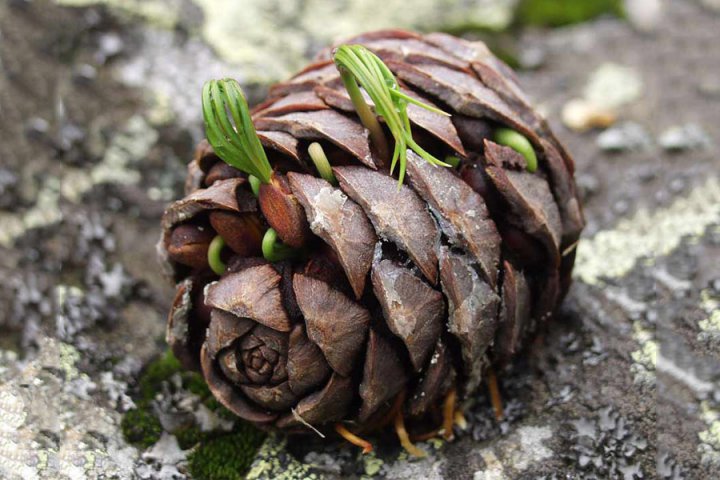 Введение……………………………………………………………………………….3-41Методика исследований………………………………………………………………5-81.1Распространенность и вредоносность болезней семян  хвойных растений……….51.2Мероприятия по оздоровлению семян хвойных растений………………………….61.3Условия проведения исследований…………………………………………………..71.4Материалы исследований……………………………………………………………..71.5.Методы исследований…………………………………………………………………82.Результаты исследований……………………………………………………………..10-112.1Болезни семян хвойных растений в условиях Сузунского района Новосибирской области …………………………………………………………………………………102.2Рекомендации по оздоровлению семян для питомников Сузунского района Новосибирской области……………………………………………………………….11Выводы…………………………………………………………………………………13Заключение…………………………………………………………………………….14Список литературы…………………………………………………………………….15Приложение 1. Эксперимент……..…………………………………..........................16-22Приложение 2. Буклет…………………………………………………………………23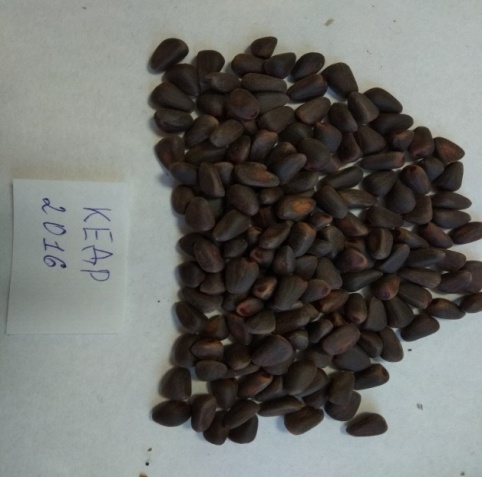 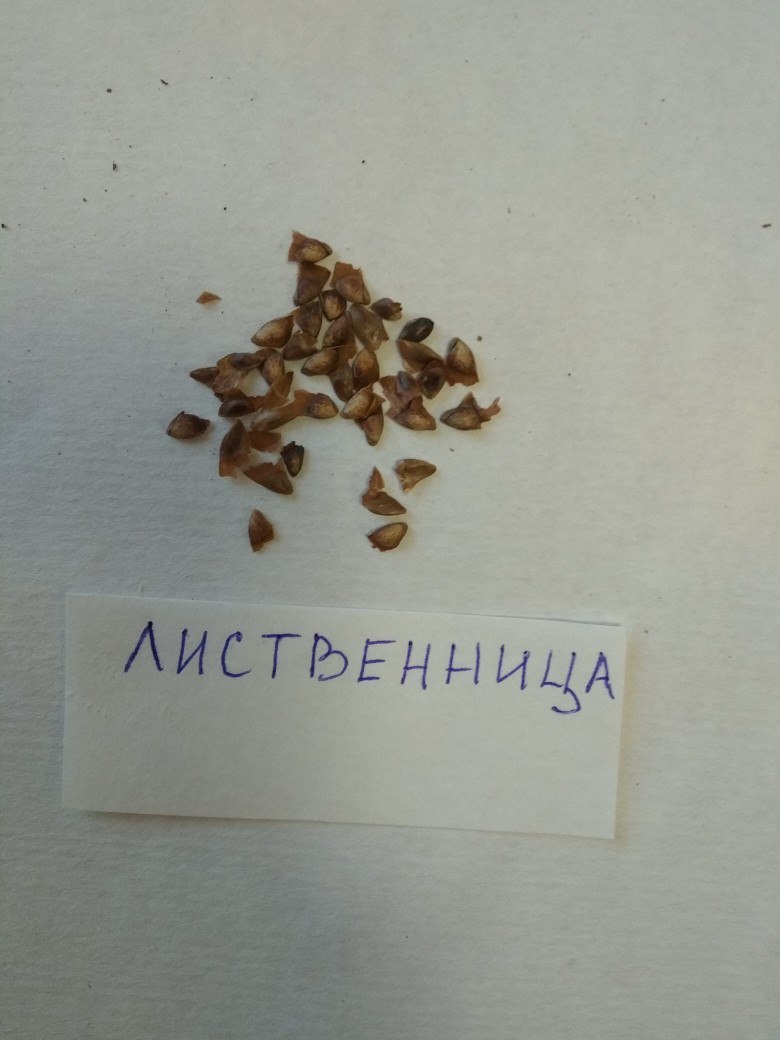 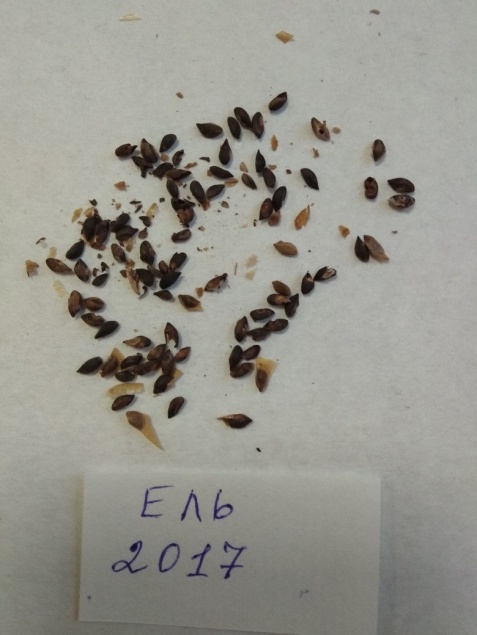 абв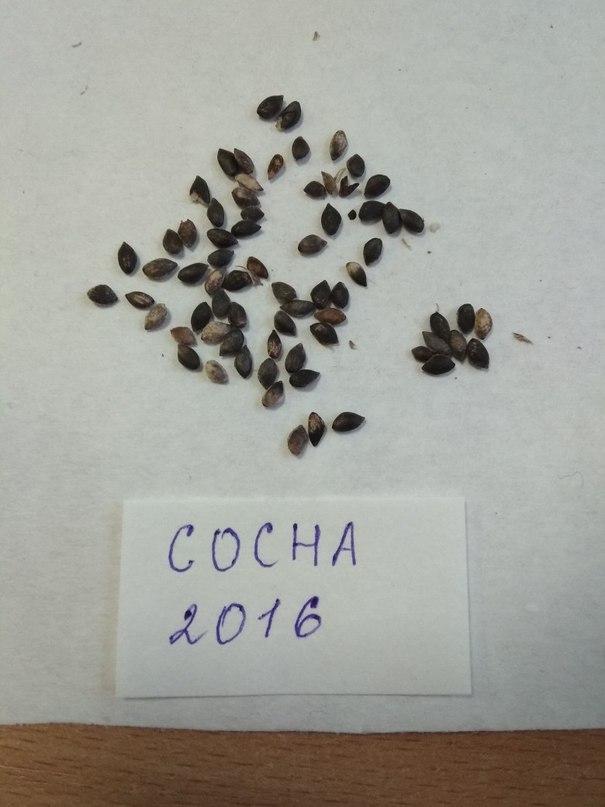 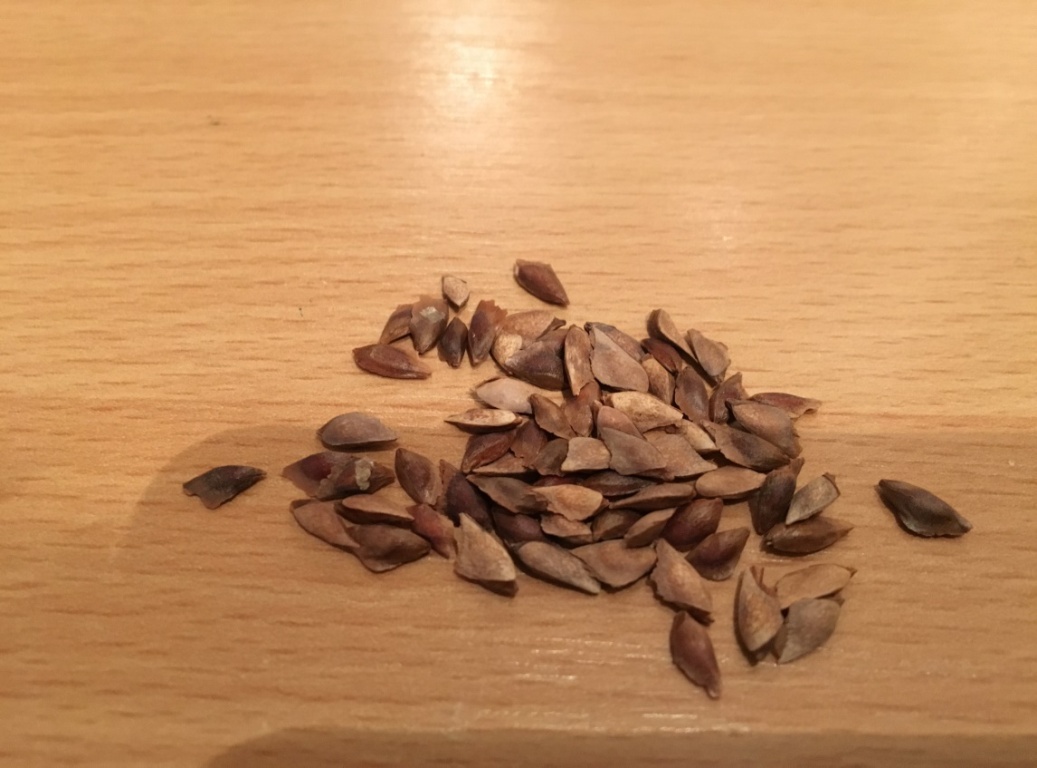 гддРис. 1 Семена хвойных растений (а – кедр, б – лиственница, в – ель, г – сосна, д - пихта)Рис. 1 Семена хвойных растений (а – кедр, б – лиственница, в – ель, г – сосна, д - пихта)Рис. 1 Семена хвойных растений (а – кедр, б – лиственница, в – ель, г – сосна, д - пихта)Показатели сравненияСеменасосныСемена елиСемена лиственницыСеменакедраСемена пихты1.ЗапахСвойственный нормальным семенамСвойственный нормальным семенамСвойственный нормальным семенамСвойственный нормальным семенамСвойственный нормальным семенам2.ЦветТёмно-коричневый, свойственный  нормальным семенам.Из-за повреждения вредителями семена слегка обесцвечены на определённых участках.Светло-коричневый, свойственный  нормальным семенам.Тёмно-коричневый, , свойственный  нормальным семенам.Из-за повреждения вредителями семена слегка обесцвечены на определённых участках.3.Наличие мицелия гриба на поверхности семянОтсутствуетГрязно-серый и зеленоватый мицелий в местах повреждения семян.ОтсутствуетОтсутствуетНаличие мумифицированных семян(3%)4.Повреж-дение вредителямиВнешних признаков повреждения не обнаруженоРаспространённость повреждённых семян(80%).Вредитель с грызущим ротовым аппаратом.Внешних признаков повреждения не обнаруженоВнешних признаков повреждения не обнаруженоНебольшое повреждение семян.ВариантКоличество заражённых семянГрибная инфекцияБактериальная инфекцияЛиственница95,095,00Кедр (2016г./2017г.)85,0/ 55,085,0/55,00/0Ель100,085,015,0Сосна100,0100,00Пихта100,065,035,0Вариантp. Fusariump. AlternariaAspergillus nigerp. Penicilliump. MucorБез спороноше-нияЛиственница16,06810,5005Кедр(2016г./2017г.)12,0/047,0/047,0/90,018,0/9,00/9,00/0Ель10,010,045,0010,00Сосна20,0070,0010,00Пихта10,0055,010,000ВариантЛабораторная всхожестьЛиственница10,0Кедр(2016г./2017г.)0/0Ель10,0Сосна30,0Пихта0Название препаратов Норма расхода л/гаПорода Болезнь или вредительСпособ и особенности примененияСрок ожидания.(Кратность обработок)Фундазол,СП6Хвойные культурыПлесневение семянПротравливание семян(-1)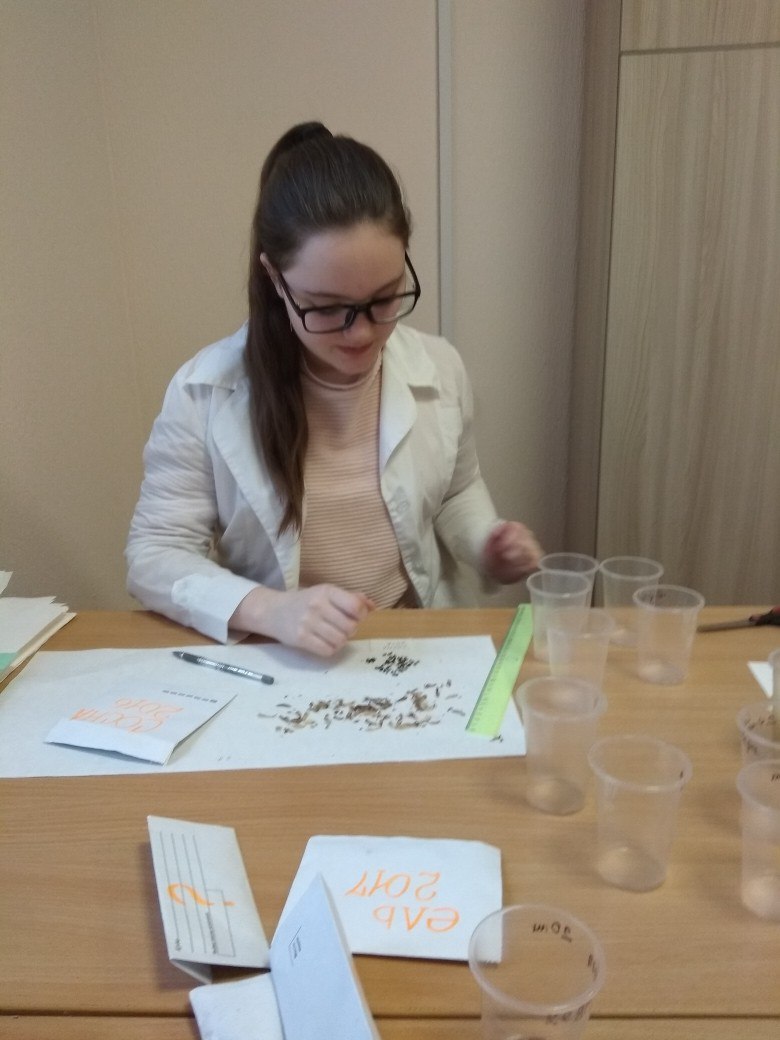 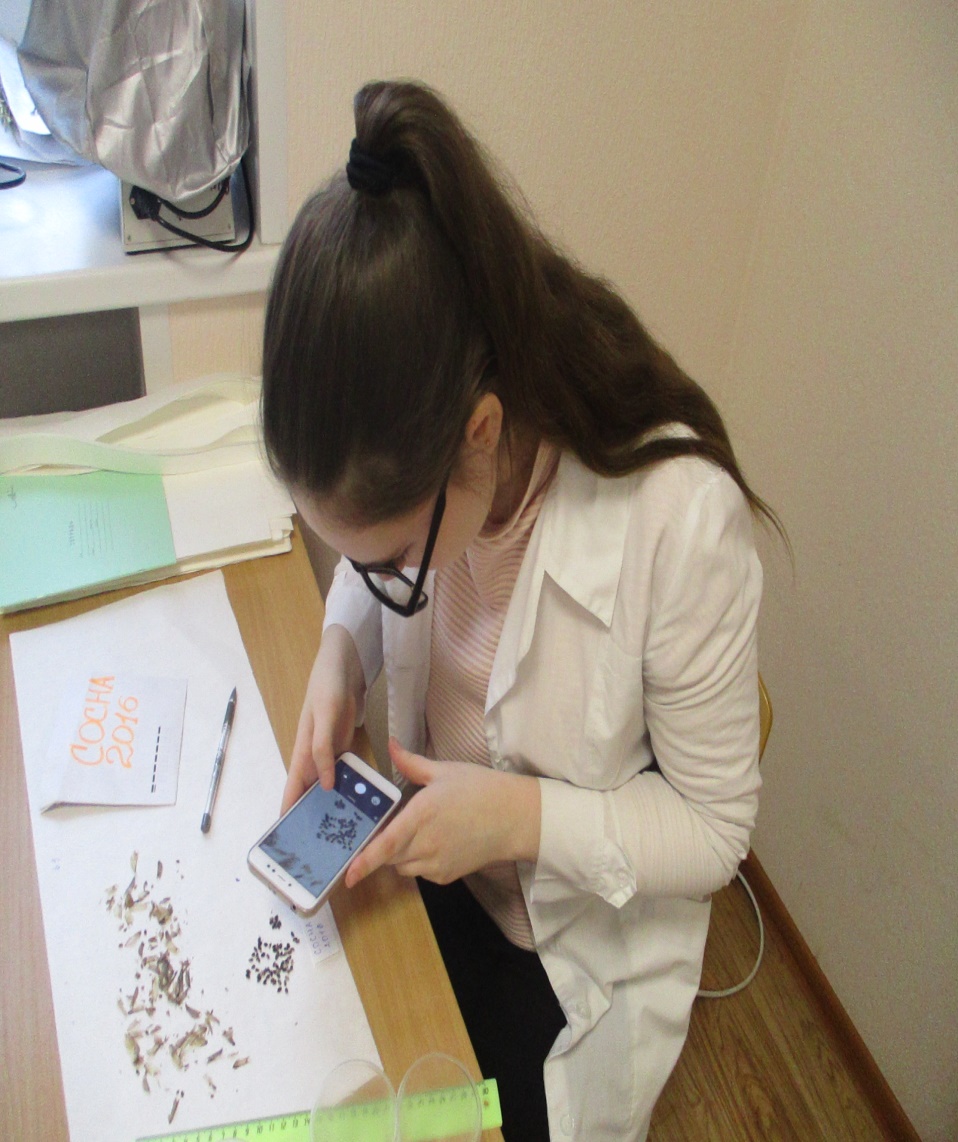 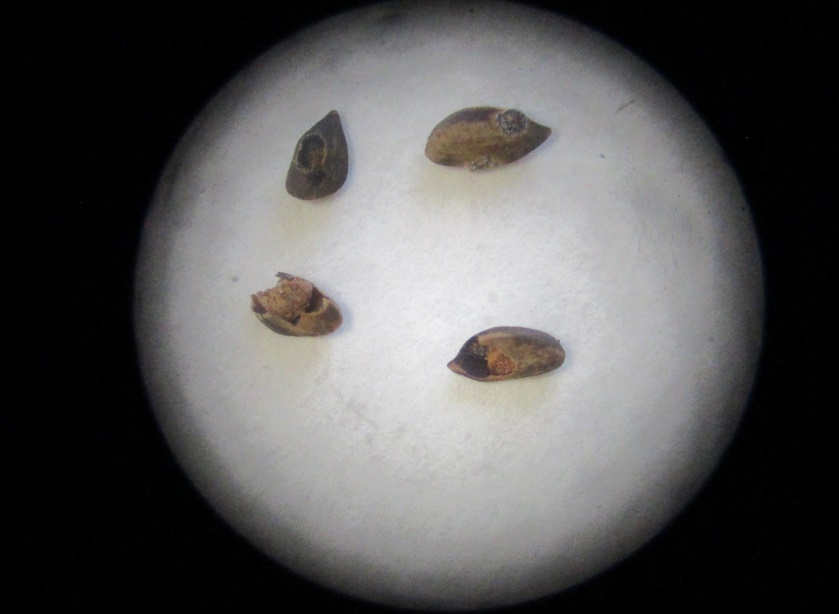 Фото 3. Проведение эксперимента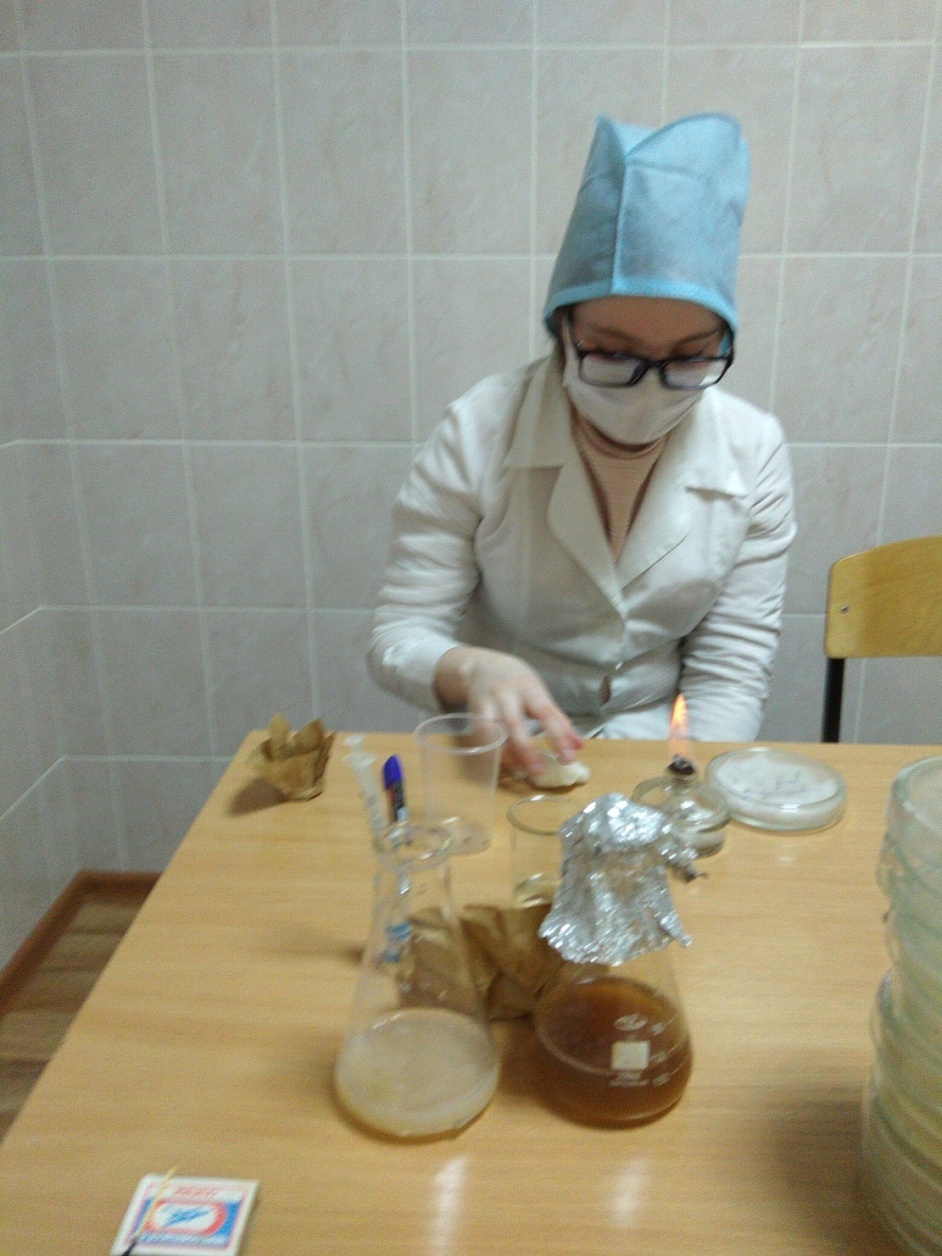 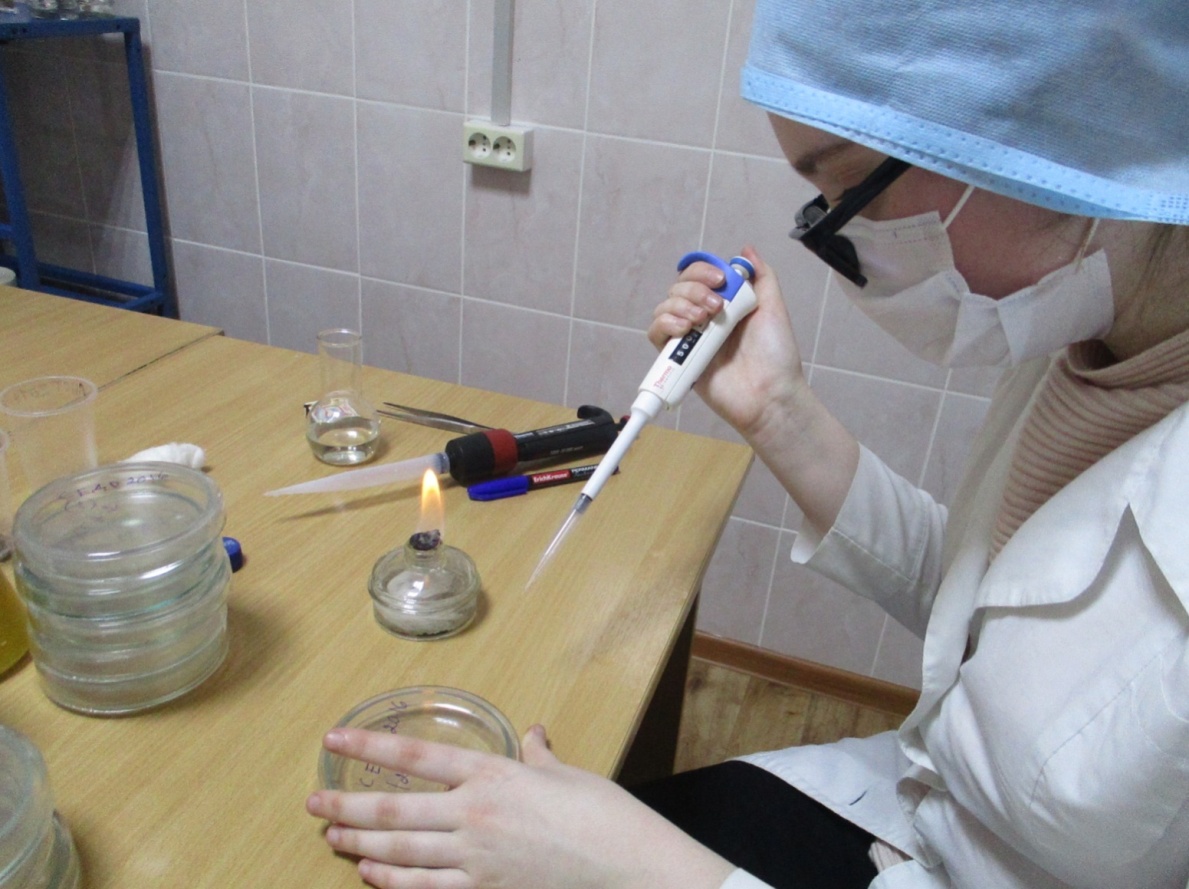 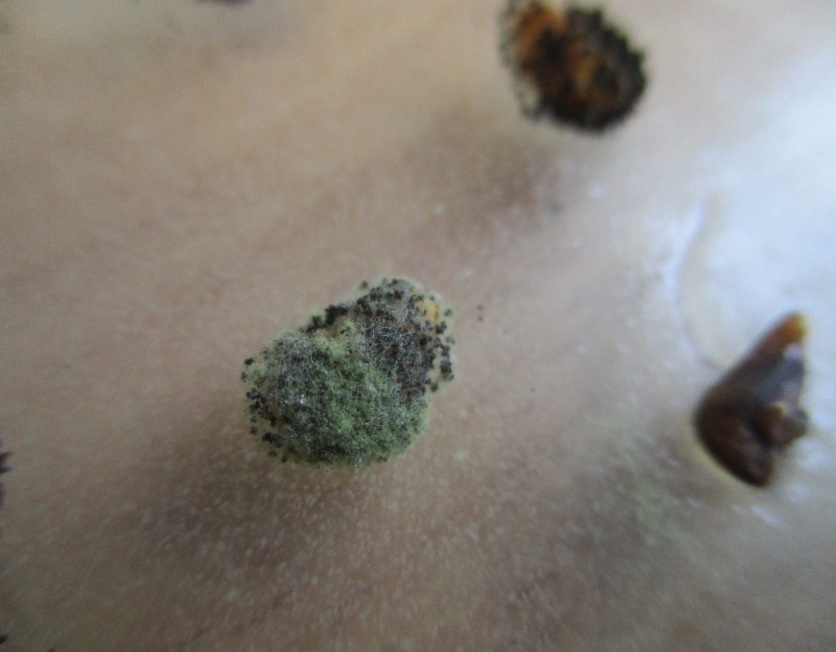 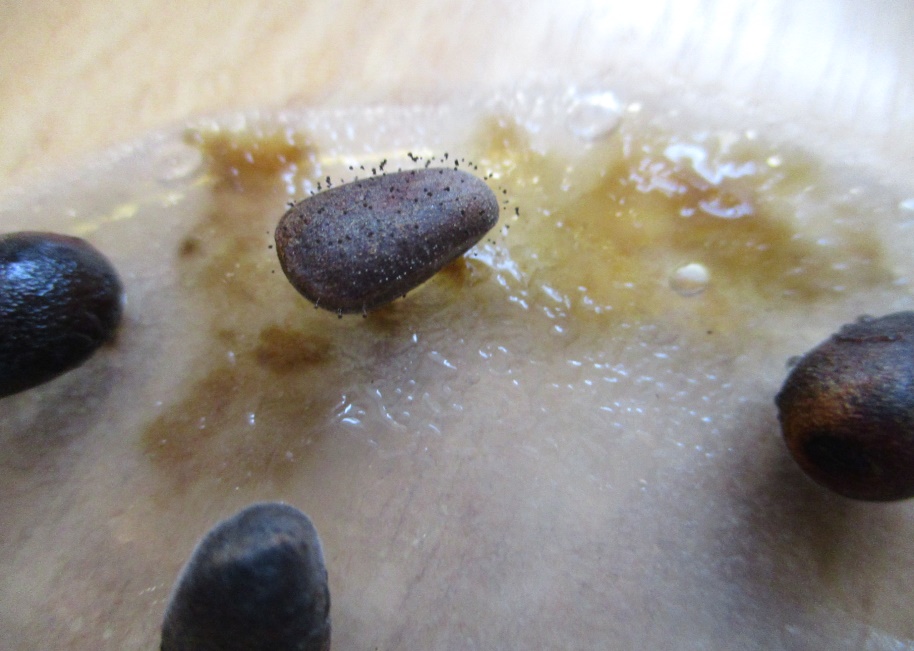 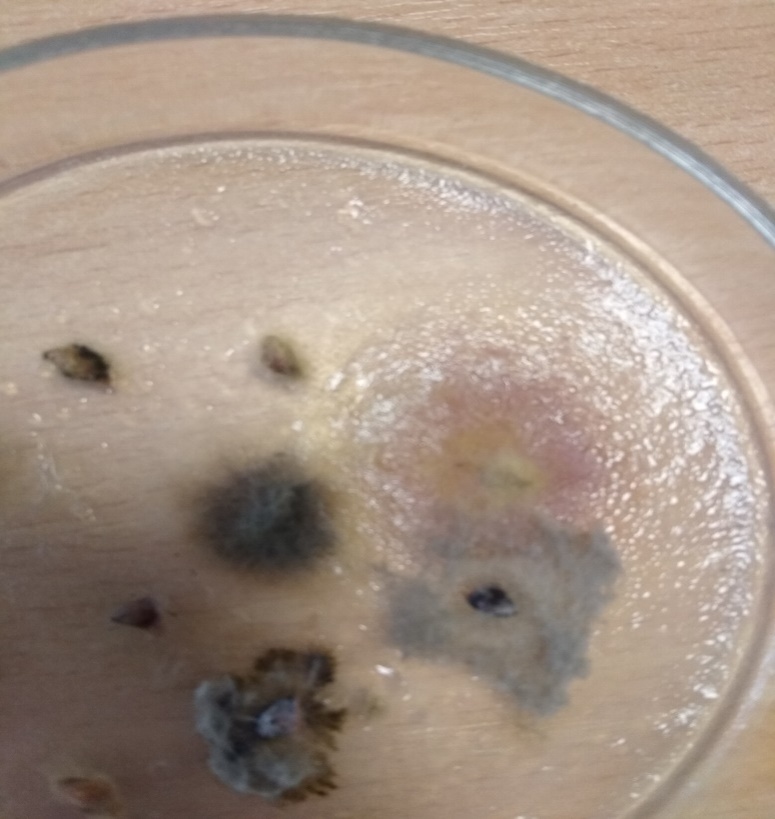 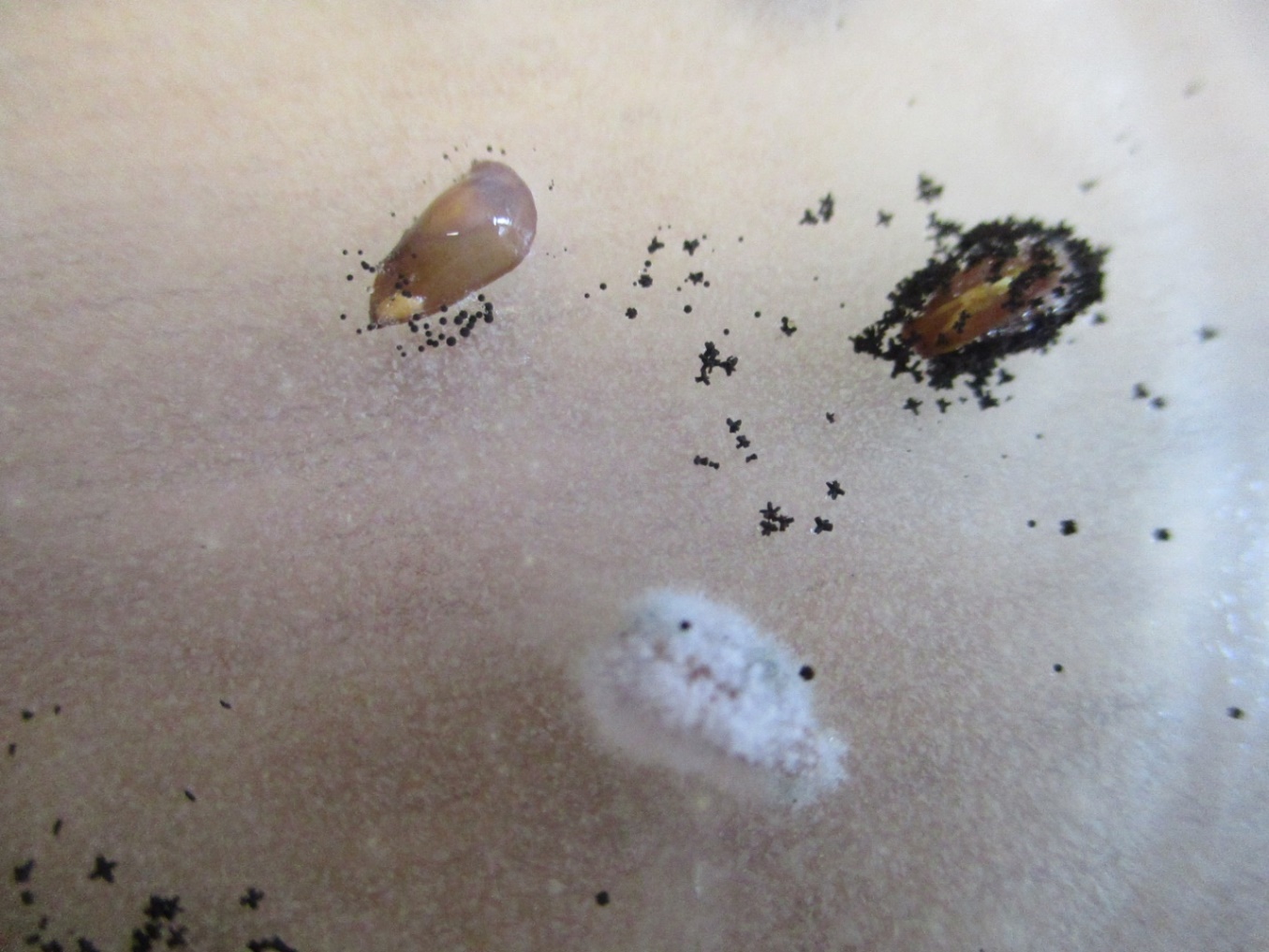 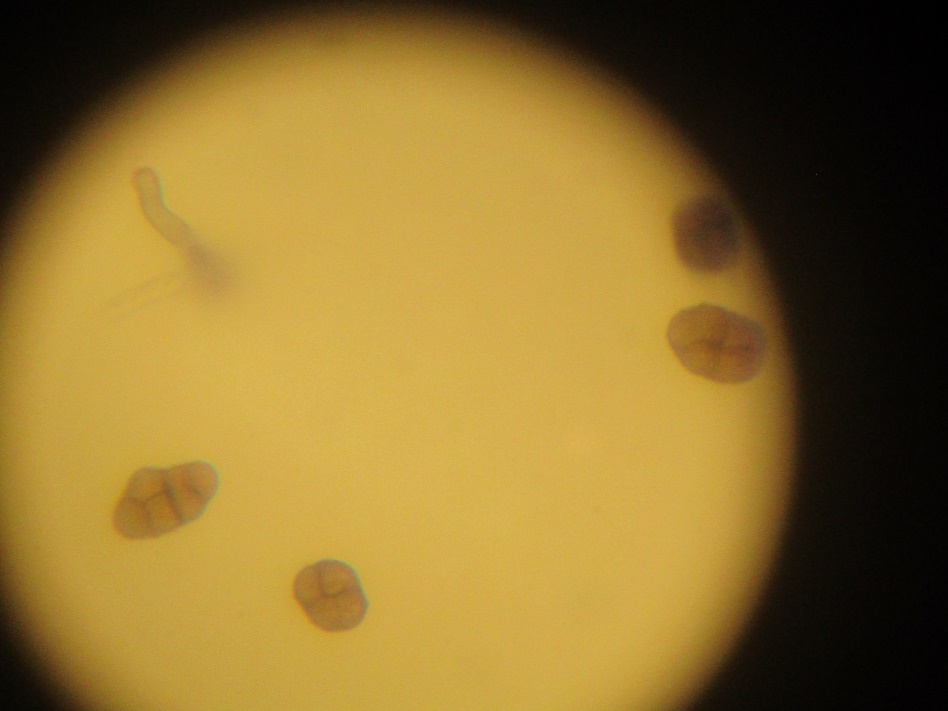 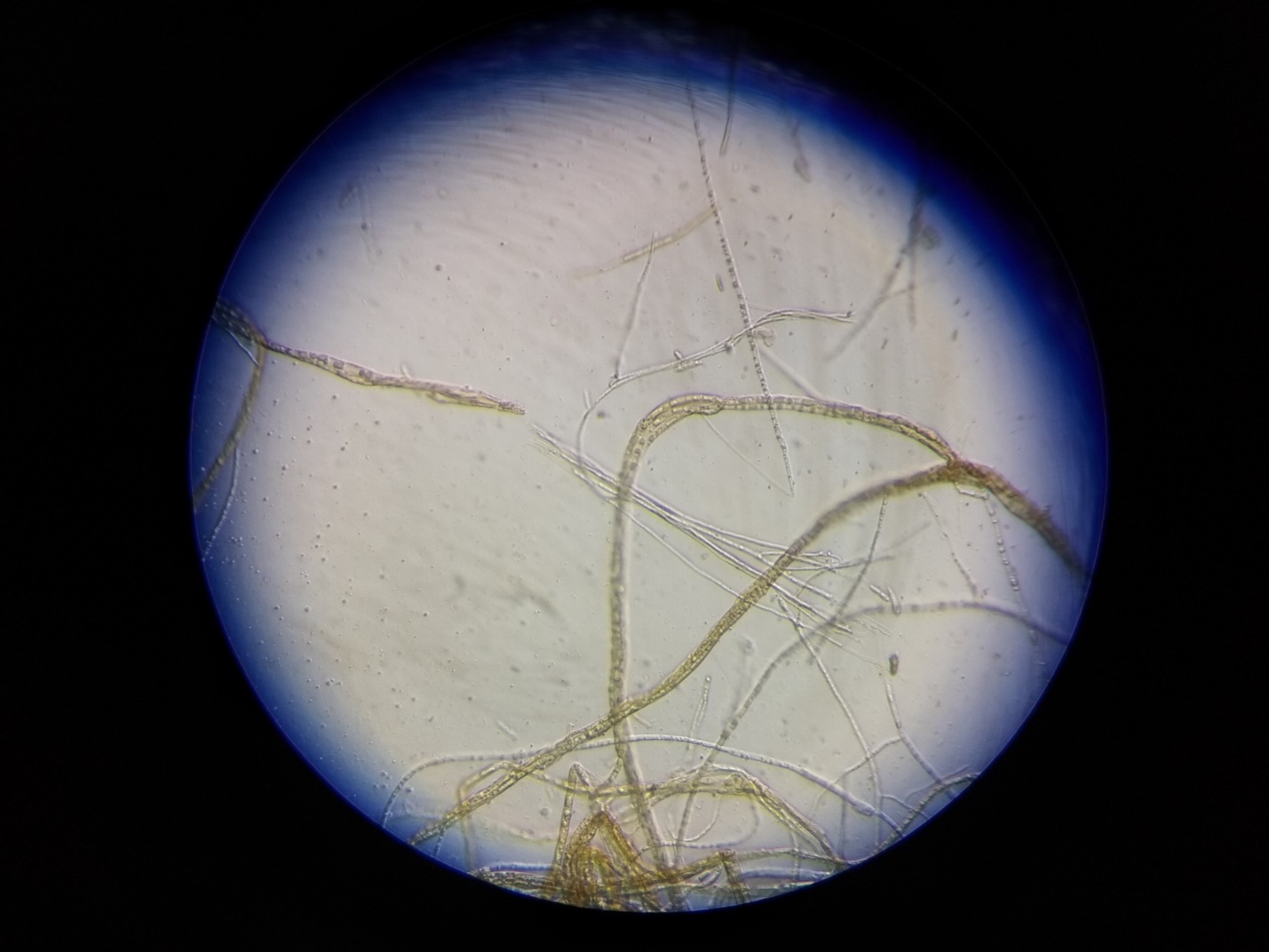 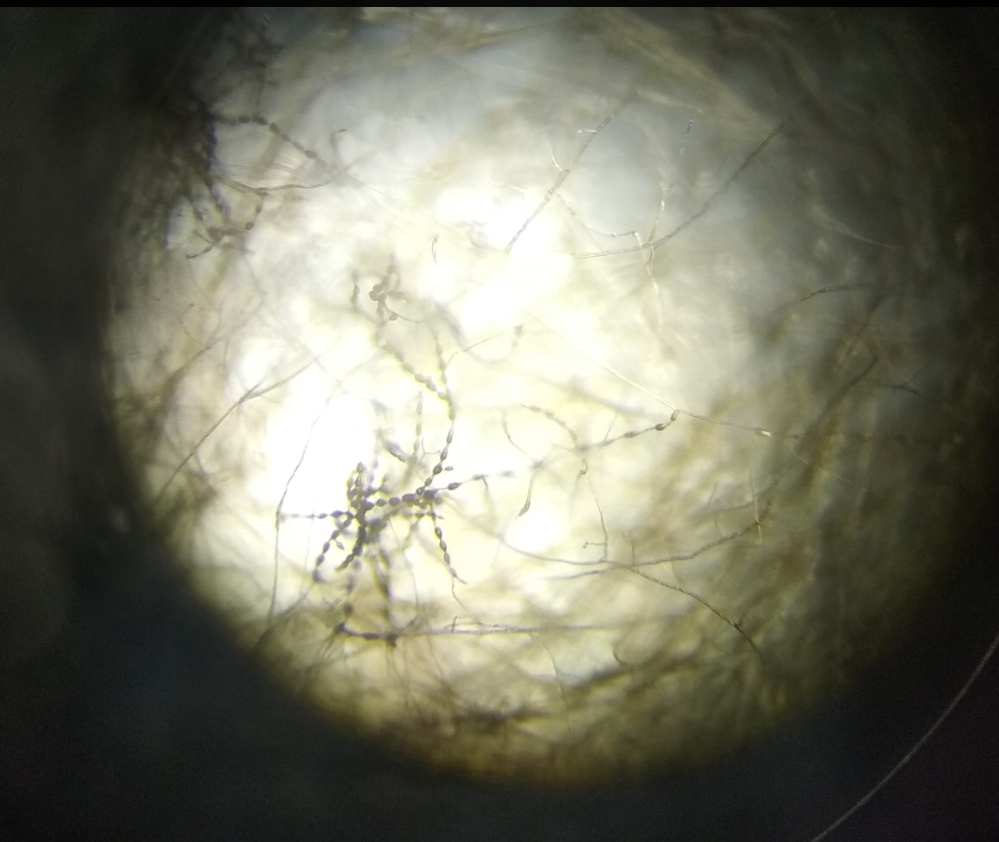 Фото 11. Мицелий и споры гриба р.Alternaria под микроскопомФото 12. Метод влажной камерыФото 12. Метод влажной камеры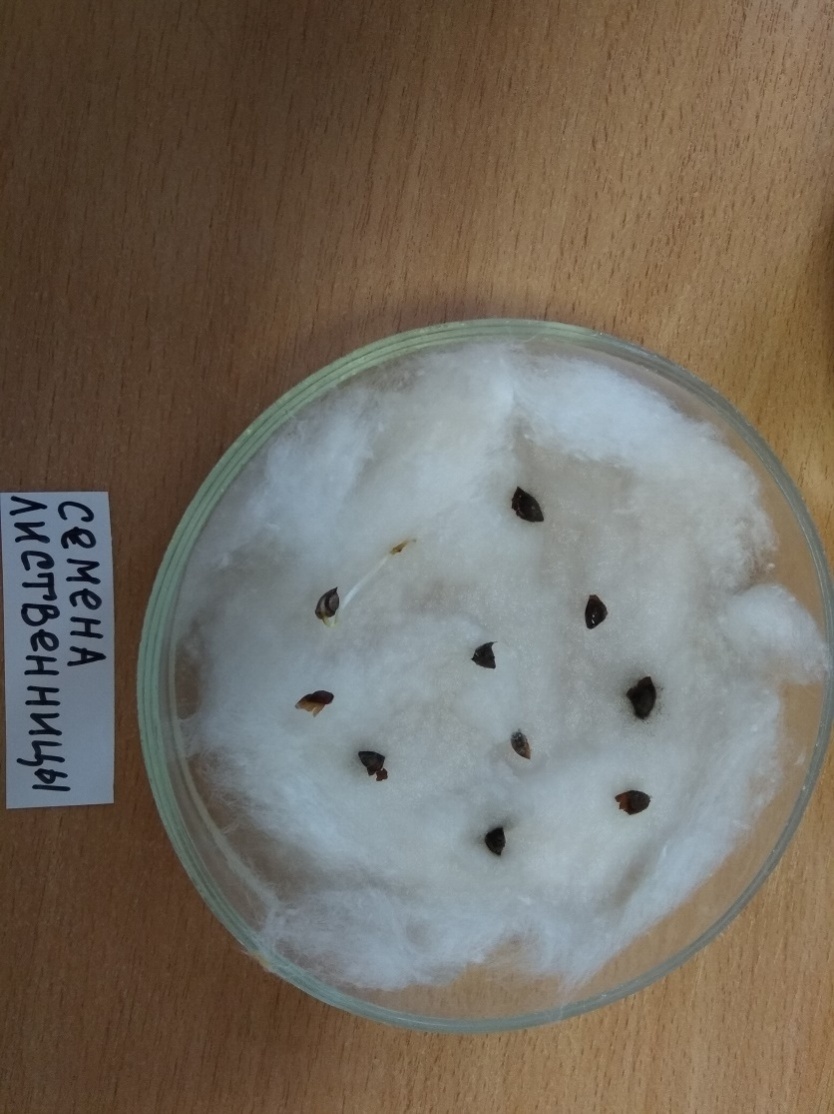 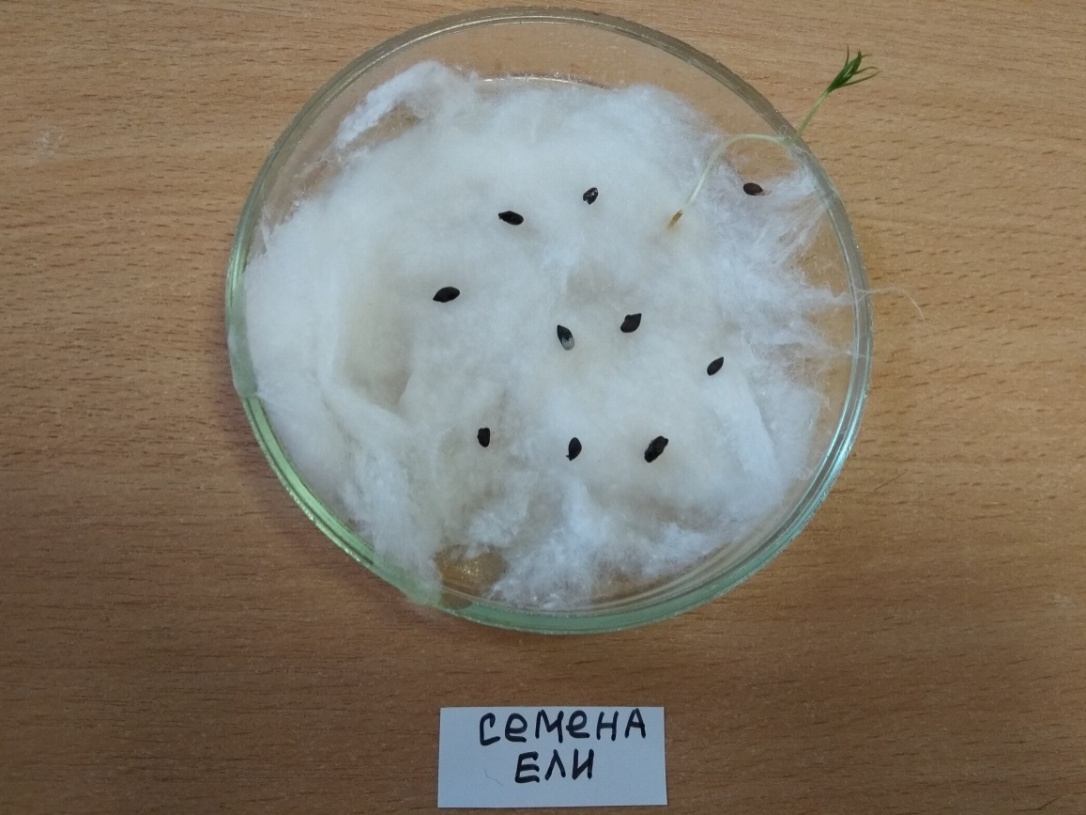 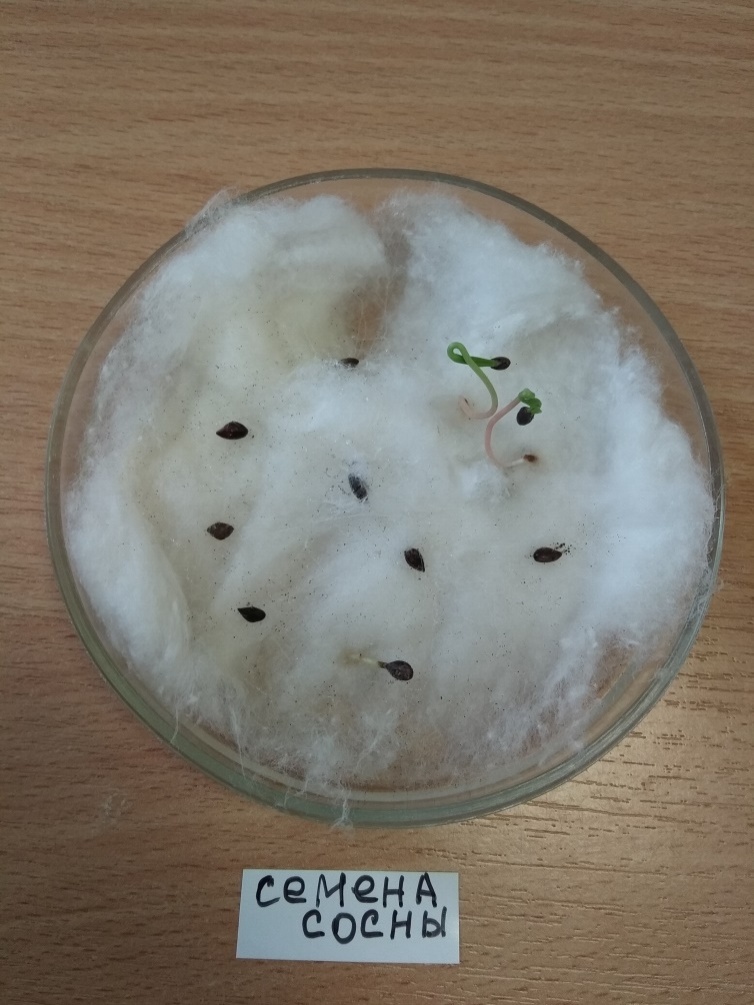 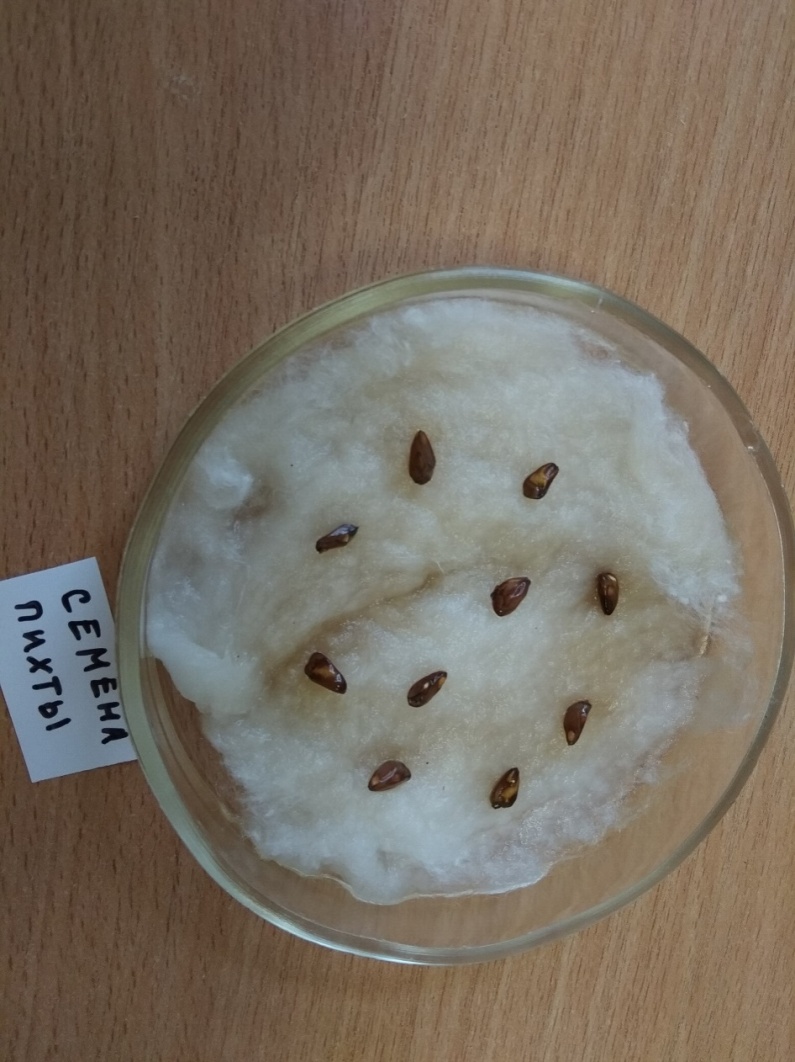 